Introductions, Welcome, and Good-Byes – Matthew BeyersdorfApproval of February 27 and May 15, 2023, MinutesAnnouncements:Is this a good time for everyone to meet?Dr. Estrada will remain on for this academic yearNuventive – Videos are now on the site to use Nuventive for four-year reviewsDeans and Managers will need to submit a yearly Program Review on Nuventive for Dr. Nery and President’s Cabinet to ReviewReview of Professional Development Week workshop (Kim Smith and Matthew Beyersdorf)List of programs with four-year reviews due:English as a Second Language (SCE)Global Business and EntrepreneurshipLegal StudiesCommunication StudiesPhilosophyEnglishAuto/Diesel/Welding (three programs)Fire TechnologyChild Development and Education StudiesSLPAEMLSChemistryMathematicsNursingDisabled Student Programs & Services (Student Services)International Students (Student Services) The VP of student Services has request this 4 year be moved to Fall 2027Assessment (Student Services)Career Center (Student Services)Health and Wellness Center (Student Services) The VP of Student Services has requested this be moved to Fall 2025 as Manager over area retiredAction Items:Creation of 2023/2024 Goals – Matthew BeyersdorfReview SAC I&E Plan_DRAFT for potential GoalsStudy Session dates, times, and volunteersReview of “Program Review Committee: Purpose, Charge, Membership Structure”Fall 2022 Meeting Schedule: Monday’s 1:00 p.m.-2:00 p.m.October 23November 27December ???  Do we want to have a  special 30-minute planning meeting, 1:00 p.m.-1:30 p.m.Holidays: November 10 and November 23 -24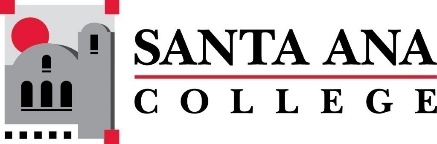 SAC Program Review Committee AgendaSeptember 25, 20231:00p.m. – 2:00 p.m. Zoom:https://rsccd-edu.zoom.us/j/88157127065 SAC Program Review Committee AgendaSeptember 25, 20231:00p.m. – 2:00 p.m. Zoom:https://rsccd-edu.zoom.us/j/88157127065 